ПрЕСС-РЕЛИЗРубрика:В О П Р О С – О Т В Е ТЧасть  21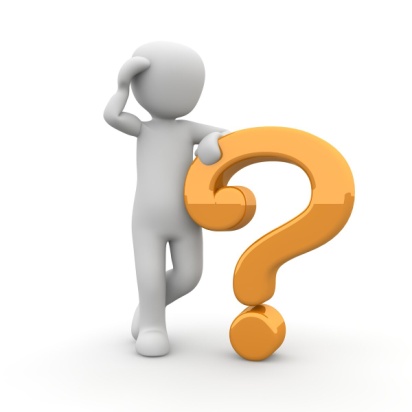 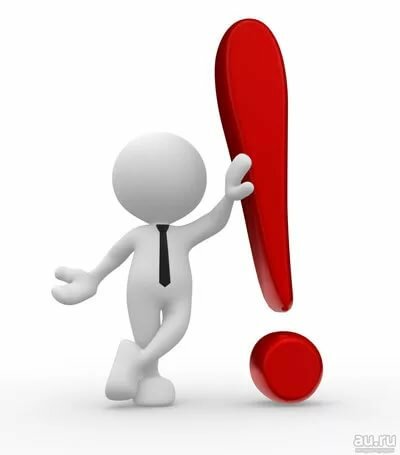 Глава 4 «Региональный оператор».«Регоператор – владелец спецсчета»Может ли региональный оператор отказать в открытии специального счета из-за несвоевременного поступления протоколов собственников о выборе регоператора владельцем спецсчета?Частью 5 статьи 170 Жилищного кодекса Российской Федерации (далее Жилищный кодекс) установлено, что в целях реализации решения о формировании фонда капитального ремонта на специальном счете, открытом на имя регионального оператора, собственники помещений в многоквартирном доме (далее собственники) должны направить в адрес регионального оператора копию протокола общего собрания собственников, которым оформлено это решение.Пунктом 2 части 1 статьи 180 Жилищного кодекса установлено, что региональный оператор не вправе отказать собственникам в открытии на свое имя специального счета, если собственники на своем общем собрании выбрали регионального оператора в качестве владельца специального счета.Следует отметить, что субъект Российской Федерации вправе принимать нормативные правовые акты, устанавливающие порядок взаимодействия собственников и регионального оператора при выполнении ими требований Жилищного кодекса к выбору способа формирования фонда капитального ремонта, в том числе, процедуры и сроки обмена документами.При наличии спорных вопросов, возникающих при взаимодействии собственников с региональным оператором, собственники могут обратиться в орган государственного жилищного надзора.Каким образом региональный оператор будет выбирать банк для открытия специального счета? Необходимо ли проведение конкурса и каковы критерии выбора банка?Согласно ЖК РФ в случае, если собственники помещений в многоквартирном доме выбрали способ формирования фонда капитального ремонта на специальном счете, кредитная организация, в которой будет открыт специальный счет, определяется решением общего собрания собственников (пункт 5 часть 4 статья 170 ЖК РФ). Специальный счет может быть открыт в российских кредитных организациях, величина собственных средств (капитала) которых составляет не менее чем двадцать миллиардов рублей. Центральный банк Российской Федерации ежеквартально размещает информацию о таких кредитных организациях на своем официальном сайте в сети "Интернет" (часть 2 статья 176 ЖК РФ).Если владельцем специального счета определен региональный оператор, выбранная собственниками кредитная организация должна осуществлять деятельность по открытию и ведению специальных счетов на территории соответствующего субъекта РФ. Если собственники не выбрали кредитную организацию, в которой будет открыт специальный счет, или эта кредитная организация не соответствует установленным требованиям, вопрос о выборе кредитной организации считается переданным на усмотрение регионального оператора (пункт 5 часть 4 статья 170 ЖК РФ). В этом случае региональный оператор отбирает кредитную организацию по результатам конкурса. Порядок проведения и условия такого конкурса определяются Правительством Российской Федерации (часть 3 статья 180 ЖК РФ).Обязан ли региональный оператор проводить конкурс для выбора кредитной организации (банка), в которой будет открыт специальный счет для накопления средств собственников, выбравших регионального оператора владельцем специального счета?Кредитная организация, в которой открывается специальный счет для формирования фонда капитального ремонта, (в том числе в случае, если владельцем такого счета выбран региональный оператор), выбирается собственниками помещений в многоквартирном доме (пункт 5 части 4 статьи 170 ЖК РФ).Если такое решение не принято собственниками помещений в МКД на общем собрании или выбранная ими российская кредитная организация не соответствует требованиям, установленным частью 2 статьи 176 ЖК РФ в части величины собственных средств не менее двадцати миллиардов рублей, то, согласно пункту 5 части 4 статьи 170 ЖК РФ, вопрос о выборе кредитной организации, в которой будет открыт специальный счет, считается переданным на усмотрение регионального оператора.В этом случае региональный оператор должен провести конкурс по выбору кредитной организации, в которой будет открыт специальный счет для формирования фонда капитального ремонта общего имущества в многоквартирном доме.Согласно части 3 статьи 180 ЖК РФ региональный оператор открывает счета в российских кредитных организациях, величина собственных средств которых составляет не мене чем двадцать миллиардов рублей, и которые отобраны им по результатам конкурса. Порядок проведения и условия такого конкурса определяются Правительством Российской Федерации.Если собственники формируют фонд капитального ремонта на специальном счете, владельцем которого выбран региональный оператор, может ли последний использовать на возвратной основе средства полученные от собственников помещений в одних многоквартирных домах для финансирования капитального ремонта общего имущества в других многоквартирных домах?Нет, не может. В части 4 статьи 179 ЖК РФ указано, что средства, полученные региональным оператором от собственников помещений в одних многоквартирных домах, формирующих фонды капитального ремонта на счете, счетах регионального оператора, могут быть использованы на возвратной основе для финансирования капитального ремонта общего имущества в других многоквартирных домах, собственники помещений в которых также формируют фонды капитального ремонта на счете, счетах этого же регионального оператора.Использование для указанных целей средств со специальных счетов, владельцем которых является региональный оператор, законодательством не предусмотрено.